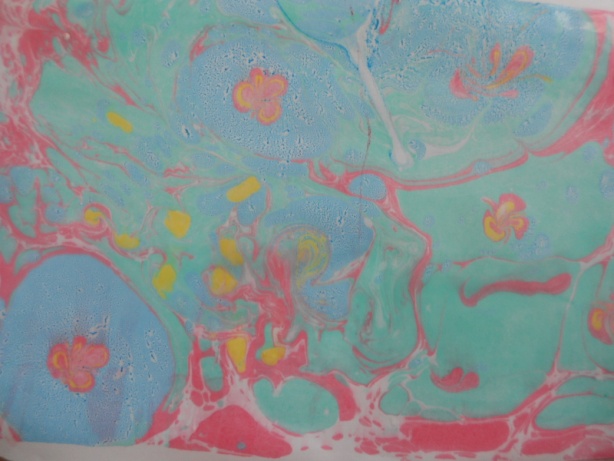 ЦЕЛЬ: Развитие воображения, фантазии, интереса к изобразительной деятельности.ЗАДАЧИ: Познакомить младших дошкольников с нетрадиционной техникой рисования «Эбру».Развивать интерес к изобразительной деятельности, желание экспериментировать, проявляя яркие чувства и эмоции.Воспитывать самостоятельность в создании рисунка.

    «ЭБРУ» - искусство рисования на воде. Вода с древних времен привлекала интерес человека и манила его своими необыкновенными качествами.Рисование на воде, такое древнее, что никто не знает, когда точно оно возникло, но можем точно сказать, что эта техника зародилась в Азии (Туркестан, Индия, Турция, а потом постепенно появилась и в Европе.В переводе слово «Эбру» — это «облачный», «волнообразный». В Европе рисунки «Эбру» называли — «турецкая бумага» или «мраморная бумага».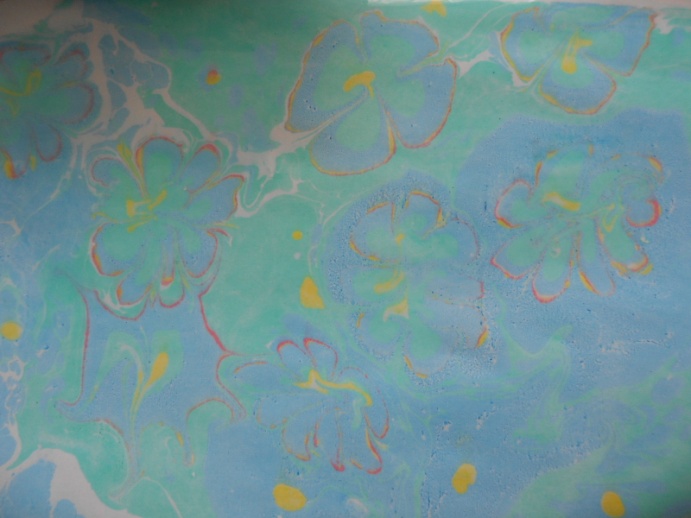 Муниципальное бюджетное дошкольное образовательное учреждение                       «Детский сад № 12 г. Кировска»Нетрадиционная техника                 рисования «ЭБРУ»для детей младшего дошкольного возраста.Подготовила воспитатель: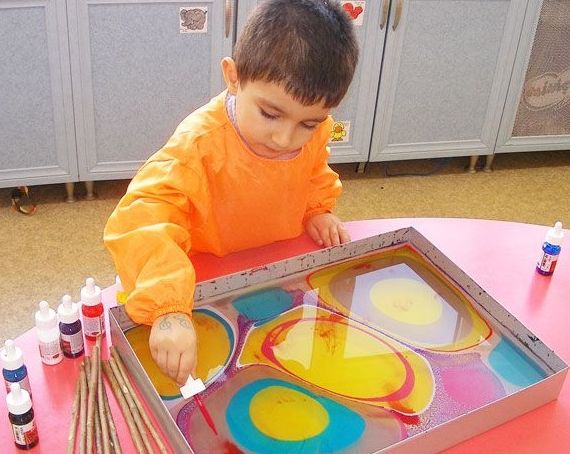 Артёмова Алина Николаевна2018 г.Что нам понадобится для рисования?Материал для рисования в технике «Эбру» продаётся в специальных магазинах или в сети интернета. Но можно и самим приготовить материал. Для работы нам потребуется:- Прямоугольная ёмкость (можно использовать противень для выпекания);
- молоко;
- клей ПВА;
- гуашь;
- палочки, пипетки;
- кисти;
- бумага (не глянцевая);
- клиёнки;
- салфетки;
- стаканчик с водой.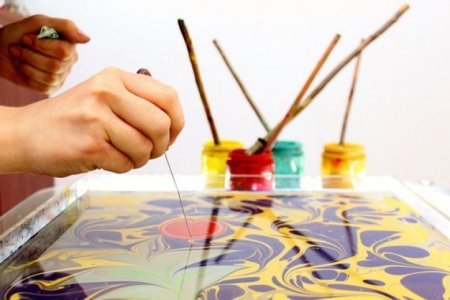 Техника рисования «ЭБРУ»     1.Подготовим рабочее место.
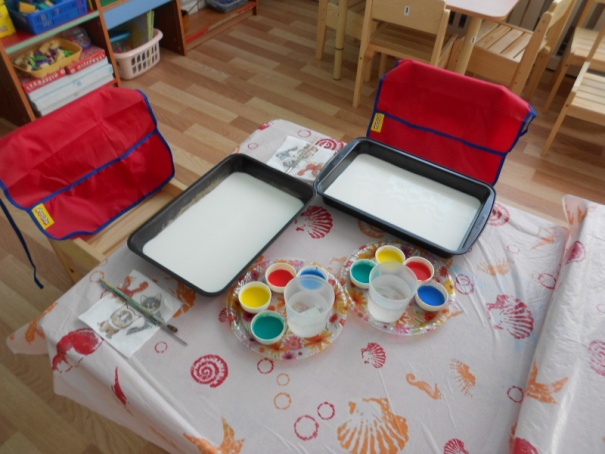 2.Делаем набрызги – фон.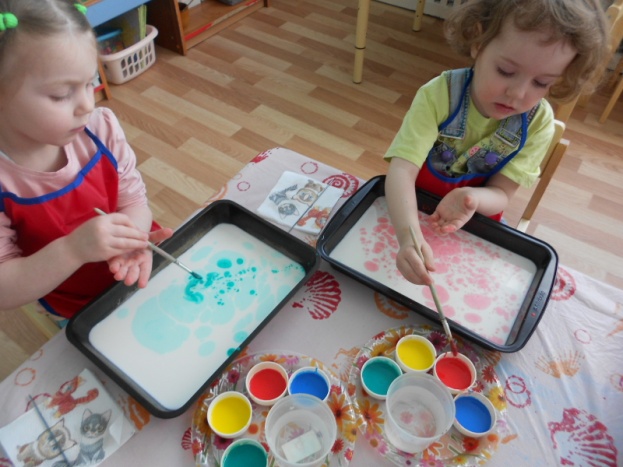 3.Делаем узоры.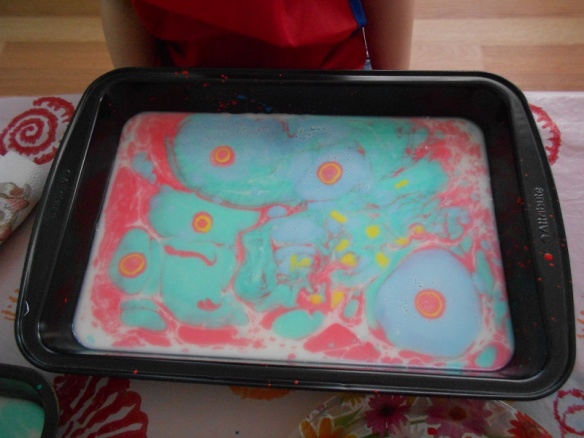 4.Промакиваем листом бумаги и получается готовая работа.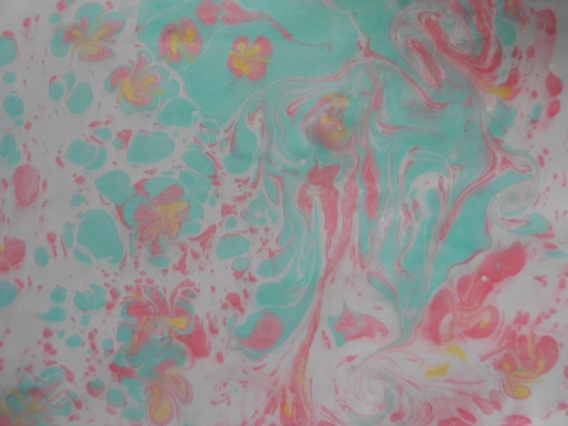 Конечно, не все так просто! Для того чтобы полученный узор соответствовал художественному замыслу, придется попрактиковаться и изучить все тонкости «Эбру». 